报名热线：13328039702、18118479702、13205173179（微信同号）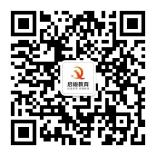 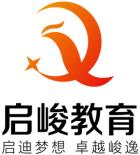 2021年常熟市公开招聘聘任制公务员资格初审合格人员名单根据《2021年常熟市公开招聘聘任制公务员公告》，现将资格初审合格人员名单公布如下（以审核通过时间为序）：一、常熟市人民政府办公室（市大数据局）数字政府应用建设专员（25名）：张峰、施鸣鸣、傅蔚阳、石磊、陈城、陶润东、苏立舟、谈磊、段淮川、陈亚明、王子阳、严善春、端木森嘉、范桂林、孟凡宇、周敏、梁希望、付洁、陆阳、皇甫思怡、朱锦明、黎飞龙、戴阳阳、张刘毅、赵志岳。二、常熟市发展和改革委员会产业经济发展研究专员（28名）：邓赛赛、俞丽霞、王洵、吴沁璇、张恺、吴效峰、张杰斌、孙显峰、刘晓雨、沈彬彬、李国斌、姚依倩、陈庆鹏、汪泽波、朱希臻、钱珂威、马永康、周安琪、唐月娥、杨言午、李和瑞、顾磊、许雪妮、施燕、顾益岑、黄鹏、陈琼蕾、刘婷。三、常熟市科学技术局高新技术产业发展专员（72名）：牛晓宇、王飞（1985）、王慧颖、李楠、应泽人、乔欢、耿乾、石启正、苏江洪、杨辉、陈意、赫斌、梅文杰、孔令蜜、霍家怡、陈云、薛海波、朱俐莉、缪金鹰、朱元君、林宗园、陈江鹏、殷玉洁、陈嘉、李朋洋、周春于、徐胜、王瑞鹍、陈烨、陆向军、方宏、刘刚、赵瑞、季承玺、彭玉婷、沈睿、王晓艳、孔令龙、曾鹏飞、黄琦、姜伟、丁静、杨建辉、顾炜、刘洋、瞿晓燕、朱雨晨、彭亚旗、唐淑华、华丹、王勉、许潘萍、郑昕、王荣、倪顺帆、孙梦宇、赵洋、刘燕、李静、雷单单、顾桂清、唐小刚、樊继鹏、成林锋、刘伟、王涛、张道峰、张丽萍、梅金燕、李荣、穆斯琪、赵蒙晰。四、常熟市财政局政府投资基金管理专员（66名）：吴小红、李恒宝、章强、王翔、朱颖星、钮王锋、满亮、钱涵娇、包洪洁、袁雨、汪庆尧、秦涵煜、李旭艳、陈颖、陆沁怡、刘景志、尹军伟、李新、张杰、潘禺敏、杨帆（1992）、史凤鸣、秦雨余、金宇恒、张康、杨诚、黄田、朱婧敏、张蕾、邹丽虹、苏蒙娅、赵川腱、高红生、丁鑫垚、朱正彦、蒋超、龚依凡、曹晓梅、周磊、沈晨、赵冉竹、常磊、尹登高、杨帆（1990）、陈义佩、李帅、朱亚静、左起、王斐、李昊霖、康雷、李慧平、刘云天、王蕾、冯怡婷、高元明、支烨、何萍、孙淳、张蔷、邹懿辰、刘俊、查心娴、苏倩、邹和雯、王美玲。五、常熟市自然资源和规划局城市高端功能载体规划与建设专员（35名）：肖茜、李泽乐、罗淑华、蔡福明、曹长城、吴亚男、孔令超、王留青、张慧洁、孙加华、周鹏、陈石、黄良伟、熊晗、陆洲、徐树刚、张永明、吴阳清、蒋一凡、蒋晓玲、孙尚文、陶加鹏、柯伟霞、崔洁、李方超、黄旺来、吴斌、王艳春、崔迪、赵元元、王张佳、朱效勇、罗一江、沈亮、马一星。六、常熟市交通运输局综合交通规划与建设专员（27名）：谢小年、郑思艺、张异、宁伊弘、程波、张道义、赵成祥、王东东、黄家祥、凌超、姚鹏飞、袁孝蓓、刘秋晨、李中青、顾敏佳、薛丰、霍敏、邹戴晓、张旭、仲崇谨、孟玲剑、耿煜翔、徐昌茂、夏腾云、顾达培、高阳、龙旺。七、常熟市文体广电和旅游局“江南文化”推广专员（41名）：宗宇、苏怡、尹娇、蔡小柳、陈利利、饶逸风玲、石立秋、帅祥坤、吴明、姚远、石映钦、薛倩楠、陆雯、王杨、赵鹏、宋丹妮、陆婧怡、汪泳莲、丁克群、徐晓博、李智伟、曹天蓉、杨天、王天一、吕冬梅、茅上达、钱海洲、任栖瑶、高凯翔、范军、韩婷、陆怡舟、张韧男、胡经典、尹传卿、吕玉兴、周一帆、汪可、贾明蕾、朱晓倩、李新建。八、常熟市地方金融监督管理局企业上市推进专员（17名）：方梦、方嘉悦、吴楠、周新华、饶阳进、沈弘婧、闻卓、余晓桐、黄梦雨、刘文晖、吴国庆、高潇逸、尹安、周培锋、黄茜旎、丁宁、王建华。九、常熟市海虞镇（常熟新材料产业园）新材料产业招商专员（23名）：陈帅锋、陈盼葳、徐胜男、徐嘉、奚梦娅、张涛、徐万强、王达臻、袁超、游梦雨、王梦雷、陈鑫、王祎晨、朱妍、周晶、王可、殷若秋、吴文斌、姚黎鹏、陈占群、宋光磊、种畅、李振宁。十、常熟虞山高新技术产业开发区（筹）（常福街道）新能源产业招商专员（71名）：单娜、邓志澄、肖云飞、邱玲俊、吉登卿、田媛、康玉新、王伟杰、楼晓鸣、沈佳楠、徐丹钧、王聪、周星、孙慧、王滢、姚铭哲、陆伟根、王晓斌、赵英杰、张驰、朱韵、王晓蕾、朱茜、王骁骏、陈璐、王宗琪、张明珠、刘嘉斌、孟令柱、童聪聪、全景宾、王博、张怡娟、毛骏宇、高昱乾、范锦晶、王辰宇、张清影、唐炜、张吉理、李秋硕、王永恒、刘文韬、陈龑、蔡琪芳、何婷婷、吴菡斐、谷雨、薛舟、李东彬、陈睿哲、吴磊、包佳伟、程倚、孙赵岩、王超、张轶、傅裕、陈辉、熊守全、胡淑倩、季伟、刘平、许谦、周奕佳、杨竹君、徐佳峰、刘斌、于飞、张昆、丁海龙。                                        苏州市公务员局                                       2021年12月24日